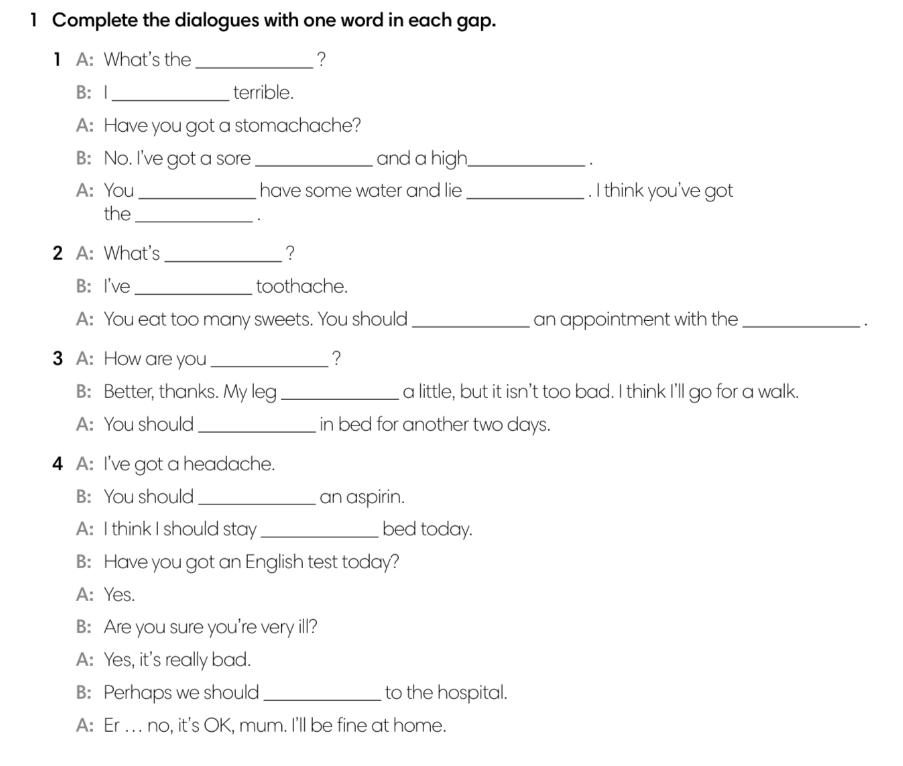 2. Write a similar dialogue.